Valsts bērnu tiesību aizsardzības inspekcija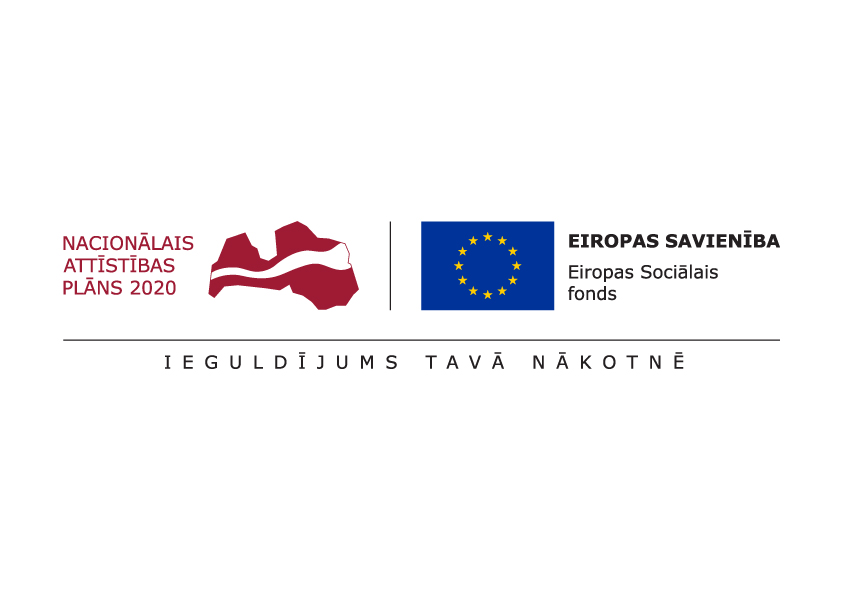 Eiropas Savienības fonda projekts Nr. 9.2.1.3/16/I/001 „Atbalsta sistēmas pilnveide bērniem ar saskarsmes grūtībām, uzvedības traucējumiem un vardarbību ģimenē” (turpmāk – projekts)Informatīvais ziņojums par projekta aktualitātēm13.01.2023.Valsts bērnu tiesību aizsardzības inspekcijas (turpmāk – VBTAI)  Konsultatīvajā nodaļā no 2022. gada 1. oktobra līdz 30. decembrim tika saņemti 77 iesniegumi bērnu ar uzvedības traucējumiem un saskarsmes grūtībām atbalsta programmu izstrādei.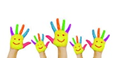 Lai nodrošinātu ģimenēm nepieciešamo atbalstu, Konsultatīvās nodaļas sociālie darbinieki organizēja 16 klātienes un 54 attālinātās konsultācijas ar bērnu likumiskajiem pārstāvjiem vai izglītības iestāžu darbiniekiem. Lai tikšanās noritētu pēc iespējas veiksmīgāk, Konsultatīvās nodaļas speciālisti iepriekš ieguva detalizētu informāciju par bērnu saskarsmes grūtību un uzvedības problēmu izpausmēm skolās vai pirmskolas izglītības iestādēs, kā arī nepieciešamības gadījumā iepazinās ar sociālo dienestu vai citu valsts vai pašvaldības iestāžu pārstāvju pieredzi darbā ar ģimeni.Balstoties uz iegūto informāciju un konsultāciju laikā konstatēto, no 2022. gada 1. oktobra līdz 30. decembrim kopumā tika izstrādātas 93 bērna vajadzībās balstītas atbalsta programmas, no kurām 33 (35%) bija izstrādātas meitenēm un 60 (65%) zēniem. Meiteņu un zēnu, kuriem izstrādātas atbalsta programmas, īpatsvarā, salīdzinot ar diviem iepriekšējiem pārskata periodiem, par vairāk nekā 10% palielinājies zēnu skaits.Izvērtējot vietas, no kurām ir nākuši bērni, kam izstrādātas atbalsta programmas, var secināt, ka pārskata periodā lielākā daļa atbalsta programmu izstrādātas bērniem no Rīgas (32 atbalsta programmas, 35 %). Vidzemē dzīvojošajiem bērniem izstrādātas 29 atbalsta programmas (31 %), Kurzemē – 24 atbalsta programmas (26%). Piecas (5%) atbalsta programmas izstrādātas bērniem no Pierīgas plānošanas reģiona, divas (2%) bērniem, kas dzīvo Latgalē un viena (1%) bērnam no Zemgales. Skat. plašāku informāciju par atbalsta programmu sadalījumu pēc dzīvesvietas attēlā Nr. 1.  Lielākā daļa (95%) bērnu, kuriem izstrādātas atbalsta programmas, dzīvo ģimenēs, 5% bērnu atrodas ārpusģimenes aprūpē.Attēls Nr. 1. Izstrādātās atbalsta programmas pa reģioniem.Atbalsta programmu izstrādei pārskata periodā tika pieteikti 4 – 16 gadus veci bērni (bērnu vidējais vecums ir 7,8 gadi). Vidējais vecums meitenēm, kam tika izstrādātas atbalsta programmas, bija 7,4 gadi un zēniem – 8.0 gadi. Pārskata periodā atbalsta programmu izstrādei pieteikto bērnu vecums ir nedaudz lielāks nekā iepriekšējā pārskata periodā (meitenēm 6,5 gadi, zēniem – 7,1 gadi). Skat. plašāku informāciju par atbalsta programmu sadalījumu bērnu vecuma grupās pārskata periodā attēlā Nr. 2.  Attēls Nr.2 Izstrādātās atbalsta programmas bērnu vecuma grupās.Atbalsta programmu izstrādāšanai pieteiktajiem bērniem tika konstatētas daudzveidīgas uzvedības un saskarsmes grūtības, turklāt katram bērnam bija raksturīgas vairākas uzvedības un saskarsmes grūtību izpausmes, t.i. uzvedības un saskarsmes pašregulācijas problēmas.Tā kā bērnu uzvedības problēmas bieži vien bija dažādu faktoru rezultāts, tad, lai sasniegtu pēc iespējas labākus rezultātus bērna uzvedības korekcijā, laika periodā no 2022. gada 1. oktobra līdz 30. decembrim tika izstrādātas 146 praktiskas un bērnu ikdienā integrējamas rekomendācijas bērnu vecākiem un citām gadījuma risināšanā iesaistītajām pusēm, t.sk. izglītības iestāžu un sociālo dienestu pārstāvjiem, kuru mērķis ir veidot nepieciešamās izmaiņas bērnu apkārtējā vidē un uzvedībā.Lai pilnveidotu atbalsta sniegšanas procesu, komunikāciju ar bērna gadījuma risināšanā iesaistītajām pusēm, kā arī veidotu bērna vajadzībās balstītas atbalsta programmas un rekomendācijas, Konsultatīvās nodaļas speciālisti regulāri tikās atsevišķu gadījumu risināšanai organizētajās klātienes un tiešsaistes sanāksmēs, iknedēļas nodaļas tiešsaistes sanāksmēs, kā arī vienu reizi mēnesī - grupu supervīziju sesijās. Individuālos izaicinājumus un problēmas pēc vajadzības pārrunāja individuālajās supervīzijas sesijās.Speciālistu tikšanos laikā gūtās atziņas, kas varētu pilnveidot pakalpojuma organizēšanas procesu tika fiksētas un nepieciešamības gadījumā tiks iekļautas aktualizētajā metodoloģijā bērnu uzvedības traucējumu un saskarsmes grūtību diagnosticēšanai un sadarbības tīkla rokasgrāmatā. Tā kā bērnu uzvedības korekcijas procesā ir svarīga ne tikai nepieciešamo darbību noteikšana atbalsta programmu izstrādes laikā, bet arī metodiska vadība to īstenošanā, tad Konsultatīvas nodaļas speciālisti veica atbalsta programmu un rekomendāciju īstenošanas uzraudzību 3 mēnešu garumā pēc atbalsta programmu izstrādes. Lai izstrādātu un nodrošinātu bērniem piemērotu un problēmsituācijā iesaistītajām pusēm saprotamu un īstenojamu atbalsta sniegšanas veidu, kā arī veicinātu gadījumu risināšanā iesaistīto institūciju sadarbību, Konsultatīvas nodaļas starpprofesionāļu komanda kopā ar nodaļas vadītāju Ingu Gulbi piedalījās starpinstitucionālajās sanāksmēs ar Jaunjelgavas pamatskolas, Aizkraukles novada Izglītības pārvaldes, sociālā dienesta un bāriņtiesas pārstāvjiem, ar bērnu ārpusģimenes aprūpes centra “Lejasstrazdi” vadītāju, Dobeles novada sociālā dienesta un bāriņtiesas un Valsts probācijas dienesta pārstāvjiem,  kā arī ar Daugavpils pilsētas pašvaldības iestādes “Sociālais dienests” Ģimenes mājas “Pīlādzis”, bāriņtiesas un sociālā dienests pārstāvjiem un Kuldīgas novada sociālā dienesta un bāriņtiesas pārstāvjiem. Lai izzinātu turpmākās sadarbības iespējas gadījumos, kad izglītības iestādē ir bērni ar uzvedības problēmām, Konsultatīvās nodaļas vadītāja un speciālisti tikās ar Lapmežciema pamatskolas administrāciju, atbalsta personālu un pedagogiem. Lai popularizētu Konsultatīvās nodaļas pakalpojumus un atklātu darba ar bērniem ar uzvedības grūtībām specifiku, nodaļas vadītāja Inga Gulbe piedalījās Jūrmalas valstspilsētas administrācijas Izglītības pārvaldes Jūrmalas Iekļaujošās izglītības attīstības centra organizētajā seminārā pedagogiem ar prezentāciju par tēmu: “Darbs ar bērniem ar autiska spektra traucējumiem”.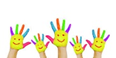   Konsultatīvā nodaļa laika posmā no 1. oktobra līdz 30. decembrim ir organizējusi 6 reģionālās domnīcas “Uz bērnu centrēta starpinstitucionālā sadarbība” – Daugavpilī, Ventspilī, Cēsīs, Jelgavā, Rīgā un Babītē, kuru ietvaros medicīnas, tiesību aizsardzības un sociālas jomas profesionāļi diskutēja par aktuāliem jautājumiem starpinstitucionālajā sadarbībā.Domnīcu laikā tika identificēti dažādi problēmjautājumi (piemēram, atšķirīgā izpratne starp iesaistītajām institūcijām, neskaidrība par funkciju sadali, iesaistīto pušu neatsaucība utt.), kā arī meklēti iespējamie risinājumi problēmjautājumu risināšanai. Domnīcu dalībnieki tika aicināti izteikt viedokli arī par līdzšinējo sadarbību ar Konsultatīvās nodaļas speciālistiem. Savu vērtējumu dalībnieki varēja novērtēt ballēs no 1 līdz 5, kur 1 nozīmēja - sadarbība ir neveiksmīga un 5 – sadarbība ir ļoti veiksmīga.Tika saņemti 125 domnīcu dalībnieku vērtējumi, no kuriem 53 dalībniekiem nebija iepriekšējas sadarbības pieredzes ar Konsultatīvās nodaļas speciālistiem un 3 dalībniekiem nebija viedokļa, savukārt tie, kuriem šāda pieredze bija un kuri to vērtēja, sadarbību lielākoties vērtēja ar 4 un 5 ballēm (kopumā 85%). Plašāku informāciju skatīt attēlā Nr. 3.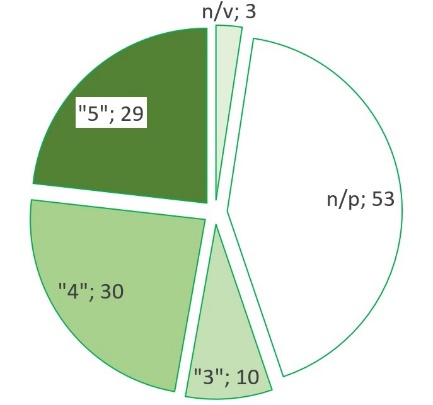 Attēls Nr. 3. Atbalsta programmu un rekomendāciju nozīmība ballēs.Domnīcu dalībnieki, kuri sniedza vērtējumu 5 balles, atklājot sadarbības aspektus, norādīja, ka:“kad prasījām padomu, saņēmām speciālistu rekomendācijas”;“veiksmīga sadarbība, daudz ieteikumu no Konsultatīvās nodaļas puses”;“tiešā veidā neesmu sadarbojusies, esmu iepazinusies ar metodiskajiem materiāliem, zinu veiksmīgus kolēģu risinājumus”;“ļoti veiksmīgi - 3 gadījumi, 2 no tiem ievirzījās pozitīvā virzienā”;“vienmēr atsaucīgi”;“speciālisti ir ļoti atsaucīgi, rekomendācijas noderīgas, praktiskas”;“ātra sadarbība, vērtīgas rekomendācijas, atgriezeniskā saite”;“izcila komanda, kura spēj sīki, detalizēti un īsā laika periodā izvērtēt ģimenes funkcionēšanu, konstatēt grūtības un izstrādāt ieteikumus ģimenei un visām atbalsta iestādēm”.Domnīcu dalībnieki, kuri sniedza vērtējumu 4 balles, atklājot sadarbības aspektus, norādīja, ka:“šobrīd nav konkrētas sadarbības, bet līdz šim bija Ok”;“būtu nepieciešams izbraukt uz gadījumu uz vietām”; “sadarbība pēdējo gadu laikā ir uzlabojusies tieši attieksmes ziņā”. Starpinstitūciju sanāksmēs vairāk atbalsta un iedrošinājuma salīdzinot ar attieksmi dažus gadus atpakaļ”;“noslēguma izvērtējumos, ja tie ir rekomendācijas skolai, nevaram ietekmēt to realizēšanu (praksē ļoti kūtri ievieš)”;“ļoti pamatoti un plaši plāni, reāli izpildāmi pakalpojumi un atbalsts”.Domnīcu dalībnieki, kuri sniedza vērtējumu 3 balles, atklājot sadarbības aspektus, norādīja, ka:ir bijis gadījums, kad vēršas pēc palīdzības, bet VBTAI vēršas pret institūciju;ierobežoti reģionā pieejamie resursi, salīdzinot ar Rīgas pašvaldību;ļoti labi izstrādātas programmas, bet bieži netiek realizētas ar sociālā dienesta pakalpojumiem; vecāki neuzsāk sadarbību ar sociālo dienestu; noslodzes dēļ sociālais dienests neuzrunā ģimeni.Vienlaikus tika vērtēta arī domnīcu lietderība. Vērtējumu kopumā sniedza 124 dalībnieki. Vidējais vērtējums bija 4,6 balles, kur 1 balle nozīmēja, ka domnīca bija ļoti nelietderīga, savukārt 5 balles – ļoti lietderīga.Domnīcu dalībnieki atzina, ka šādu domnīcu oganizēšanai ir būtiska nozīme, lai:paplašinātu redzesloku par aktualitātēm un palīdzētu veidot jaunus vērtīgus kontaktus;saņemtu plašāku skatījumu uz katrā iesaistītajā institūcijā pastāvošajām problēmām un nepilnībām, par dažādo institūciju dažādajām darba niansēm;iegūtu jaunu pieredzi par iespējamo sadarbību starp institūcijām un iespējamajiem problēmusituāciju risināšanas veidiem;identificētu viedokļu atšķirības, kurām problēmu risināšanā jāpievērš īpaša uzmanība;kopīgi diskutētu un veidotu vēlamo attīstāmo praksi darbā ar bērniem, tādejādi attīstot kvalitatīvākus pakalpojumus u.c. Ņemot vērā iepriekš minēto reģionālo domnīcu laikā identificētos problēmjautājumus, to aktualitāti, kā arī inspekcijas lomu bērnu, t.sk. bērnu ar uzvedības traucējumiem, saskarsmes grūtībām un vardarbību ģimenē, tiesību un labāko interešu nodrošināšanā, kā arī labās prakses veidošanā dažādu ar bērnu tiesību ievērošanu saistītu institūciju darbā, Konsultatīvā nodaļa organizēja domnīcu “Uz bērnu centrēta starpinstitucionālā sadarbība” arī inspekcijas darbiniekiem.Domnīcas laikā tika modelēti iespējamie sadarbības uzlabošanas mehānismi starp dažādām institūcijām, kuru darbs saistīts ar bērnu interešu un tiesību nodrošināšanu un vērtēti labākie risinājumi identificēto problēmu novēršanā. Tāpat tika pārrunāti jautājumi par iespējamajām darbībām vienotas izpratnes veidošanā par iespējamajiem sadarbības pilnveides aspektiem nākotnē. Lai Bērnu tiesību aizsardzības likuma 5.1 pantā noteiktie subjekti, kuriem nepieciešamas speciālās zināšanas bērnu tiesību aizsardzības jomā (turpmāk – speciālisti), varētu turpināt iegūt padziļinātas speciālās zināšanas bērnu tiesību aizsardzības jautājumos, kā arī pilnveidotu savas prasmes darba pienākumu izpildē, VBTAI ar iepirkuma “Speciālistu apmācība bērnu tiesību aizsardzības jomā” (Id. Nr. VBTAI 2022/5.1-5/5) palīdzību apmācību īstenošanai piesaistīja Biedrību “Latvijas Pašvaldību mācību centrs” (turpmāk – LPMC).Mācības tika īstenotas līdz 2022. gada 30. decembrim un apliecības par profesionālās kvalifikācijas pilnveides (40 akadēmiskās stundas) programmu apguvi bērnu tiesību aizsardzības jomā ieguva 518 speciālisti, savukārt apliecības par zināšanu pilnveides (24 akadēmiskās stundas) izglītības programmu apguvi bērnu tiesību aizsardzības jomā ieguva 568 speciālisti, taču šis apjoms var nedaudz mainīties, jo LPMC datus par decembra mēnesī pabeigušajam dalībniekam iesniedz līdz 2023. gada 13. janvārim. Lai palīdzētu ģimenēm kā veselumam radīt un pilnveidot ģimenes dzīves kvalitāti, kā arī novērtēt ģimenes vidē notikušās izmaiņas, VBTAI 2022. gada 28. aprīlī noslēdza līgumu ar Latvijas Sistēmisko un ģimenes psihoterapeitu biedrību. Atbilstoši 2022. gada 14. oktobrī veiktajiem līguma grozījumiem plānots nodrošināt 2189 ģimenes psihoterapijas konsultāciju stundas ģimenēm ar bērniem. Katra no ģimenēm var saņemt līdz 10 ģimenes psihoterapijas konsultāciju stundām.No 2022. gada 6. maija līdz 2022. gada 30.decembrim tika saņemts 231 (divi simti trīsdesmit viens) iesniegums ar lūgumu ģimenēm piešķirt ģimenes psihoterapijas konsultācijas, no kuriem 85 jeb 37% iesniegumu tika saņemti no ģimenēm, kuru deklarētā dzīvesvieta bija Rīgā, 41 jeb 18%  iesniegumu saņemti no Pierīgas,  40 jeb 17% - no Kurzemes, 37 jeb 15% - no Vidzemes,  13 jeb 6% - no Zemgales un 15 jeb 7% iesniegumu saņemti no Latgales. Skat. plašāku informāciju par iesniegumu sadalījumu pēc dzīvesvietas attēlā Nr. 4.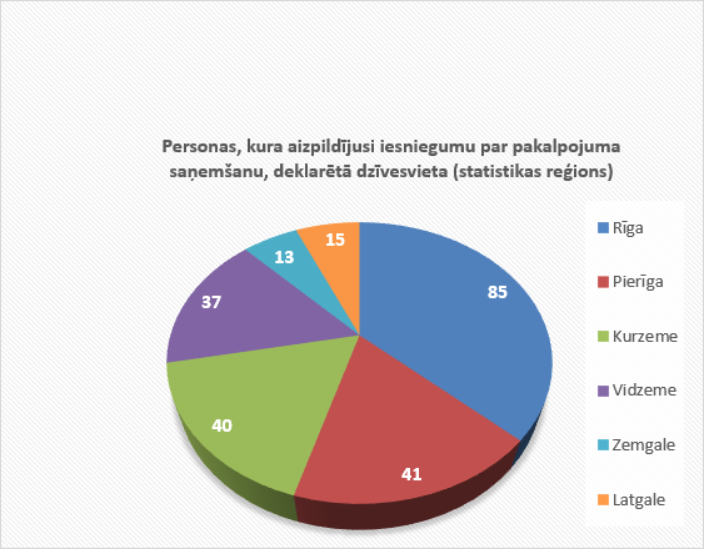 4. attēls. Personas, kura aizpildījusi iesniegumu par pakalpojuma saņemšanu, deklarētā dzīvesvieta.Laika posmā no 2022. gada 19. maija līdz 30. decembrim 231 ģimenēm ir bijusi iespēja saņemt ģimenes psihoterapijas konsultācijas atbilstoši izstrādātajām Ģimenes situācijas novērtēšanas vadlīnijām un līguma noteikumiem, no kurām darbs ar 183 ģimenēm  (1695,5 stundu apjomā) tika pabeigts.Turpmākās darbībasNākamajā projekta īstenošanas ceturksnī ir plānots:turpināt atbalsta programmu un rekomendāciju izstrādi un uzraudzību;vērtēt iespējas arī 2023. gadā nodrošināt Bērnu tiesību aizsardzības likuma 5.1 pantā noteikto subjektu, kam nepieciešamas speciālas zināšanas bērnu tiesību aizsardzības jomā, apmācību organizēšanu speciālo zināšanu apguvei bērnu tiesību aizsardzības jomā;turpināt darbu pie sadarbības tīkla un metodoloģijas bērnu ar uzvedības traucējumiem un saskarsmes grūtībām agresijas un vardarbības mazināšanai un sociālās iekļaušanas veicināšanai aprobācijas;turpināt nodrošināt ģimenes psihoterapijas konsultācijas atbilstoši iepirkuma Nr. VBTAI 2022/5.1-5/6 “Ģimenes psihoterapijas konsultāciju nodrošināšana” ietvaros noslēgtajā līgumā noteiktajam un veikt nepieciešamos grozījumus 2015. gada 6. oktobra Ministru kabineta noteikumos Nr. 575 “Darbības programmas “Izaugsme un nodarbinātība” 9.2.1. specifiskā atbalsta mērķa “Paaugstināt sociālo dienestu darba efektivitāti un darbinieku profesionalitāti darbam ar riska situācijā esošām personām” 9.2.1.3. pasākuma “Atbalsts speciālistiem darbam ar bērniem ar saskarsmes grūtībām un uzvedības traucējumiem un vardarbību ģimenē” īstenošanas noteikumi”, lai nodrošinātu ģimenes psihoterapijas konsultāciju nodrošināšanu 2023. gadā;organizēt domnīcu “Pusaudžu ar uzvedības un atkarības problēmām vajadzības”, lai identificētu pusaudžu vajadzības, izpratni par psiholoģiskās un emocionālās labbūtības jēdzienu, kā arī nepieciešamo atbalstu un palīdzību pusaudžiem dažādos Latvijas reģionos, tādejādi identificējot specifiskus virzienus atbalsta sistēmas pilnveidei bērniem ar uzvedības traucējumiem, saskarsmes grūtībām un vardarbību ģimenē;organizēt domnīcu “Sadarbības grupa konsultatīvajā atbalstā”, kuras laikā bērnu tiesību aizsardzības sadarbības grupu pārstāvjiem būtu iespēja diskutēt par  konsultatīvo atbalstu bērna atbalsta sistēmā.